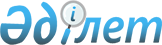 О проведении внеочередной аттестации сотрудников правоохранительных органов Республики Казахстан
					
			Утративший силу
			
			
		
					Указ Президента Республики Казахстан от 8 апреля 2012 года № 292. Утратил силу Указом Президента Республики Казахстан от 8 февраля 2016 года № 191      Сноска. Утратил силу Указом Президента РК от 08.02.2016 № 191.      В соответствии с пунктом 3-1 статьи 47 Закона Республики Казахстан от 6 января 2011 года "О правоохранительной службе" ПОСТАНОВЛЯЮ:



      1. Образовать Высшую аттестационную комиссию при Президенте Республики Казахстан по проведению внеочередной аттестации сотрудников правоохранительных органов Республики Казахстан (далее – Комиссия).



      2. Утвердить прилагаемые:



      1) Положение о Комиссии;



      2) состав Комиссии;



      3) Правила проведения внеочередной аттестации сотрудников правоохранительных органов Республики Казахстан.



      3. Администрации Президента Республики Казахстан, Генеральной прокуратуре Республики Казахстан, Агентству Республики Казахстан по борьбе с экономической и коррупционной преступностью (финансовой полиции), Министерству внутренних дел Республики Казахстан, Министерству по чрезвычайным ситуациям Республики Казахстан, Министерству финансов Республики Казахстан до 30 декабря 2012 года провести внеочередную аттестацию сотрудников правоохранительных органов, а также принять иные меры, вытекающие из настоящего Указа.

      Сноска. Пункт 3 в редакции Указа Президента РК от 27.09.2012 № 395.



      4. Настоящий Указ вводится в действие со дня подписания, за исключением подпунктов 1), 2) и 3) пункта 1 Правил проведения внеочередной аттестации сотрудников правоохранительных органов Республики Казахстан, которые вводятся в действие после введения в действие соответствующих поправок в Закон Республики Казахстан "О правоохранительной службе".      Президент

      Республики Казахстан                       Н. НАЗАРБАЕВ

УТВЕРЖДЕНО        

Указом Президента    

Республики Казахстан   

от 8 апреля 2012 года № 292 

ПОЛОЖЕНИЕ

о Высшей аттестационной комиссии при Президенте Республики

Казахстан по проведению внеочередной аттестации сотрудников

правоохранительных органов Республики Казахстан 

1. Общие положения

      1. Настоящим Положением определяются правовой статус и полномочия Высшей аттестационной комиссии при Президенте Республики Казахстан по проведению внеочередной аттестации сотрудников правоохранительных органов Республики Казахстан (далее – Комиссия).



      2. В своей деятельности Комиссия руководствуется Конституцией, законодательными актами Республики Казахстан, актами Президента Республики Казахстан, в том числе Правилами проведения внеочередной аттестации сотрудников правоохранительных органов Республики Казахстан и настоящим положением. 

2. Задачи Комиссии

      3. Задачами Комиссии являются:



      1) проведение внеочередной аттестации*:



      первых заместителей и заместителей первых руководителей правоохранительных органов;



      руководителей ведомств правоохранительных органов и их заместителей;



      начальников департаментов центральных аппаратов правоохранительных органов (кроме департаментов, в компетенцию которых входят вопросы языковой политики, информационного и документационного обеспечения, защиты государственных секретов, а также департаментов тылового и финансового обеспечения Генеральной  прокуратуры Республики Казахстан и Агентства Республики Казахстан по борьбе с экономической и коррупционной преступностью);



      руководителей территориальных или приравненных к ним специализированных подразделений правоохранительных органов и их заместителей;



      руководителей ведомственных высших учебных заведений правоохранительных органов;



      кандидатов в составы республиканских аттестационных комиссий центральных аппаратов правоохранительных органов;



      2) организация и координация проведения внеочередной аттестации сотрудников правоохранительных органов. 

3. Права Комиссии

      4. Комиссия имеет право:



      1) запрашивать необходимую информацию у государственных органов, ведомств и организаций по вопросам, относящимся к компетенции Комиссии;



      2) привлекать по мере необходимости должностных лиц и специалистов государственных органов, а также представителей заинтересованных организаций;



      3) заслушивать на заседаниях членов Комиссии аттестуемых сотрудников, а также представителей государственных органов и иных организаций по вопросам, относящимся к компетенции Комиссии;



      4) осуществлять иные права, необходимые для осуществления возложенных на Комиссию задач. 

4. Организация деятельности Комиссии

      5. Председателем Комиссии является Руководитель Администрации Президента Республики Казахстан.

      Сноска. Пункт 5 в редакции Указа Президента РК от 27.09.2012 № 395.



      6. Председатель Комиссии:



      1) осуществляет общее руководство деятельностью Комиссии;



      2) определяет место и время проведения заседаний Комиссии;



      3) председательствует на заседаниях Комиссии;



      4) дает обязательные для исполнения указания членам Комиссии.



      7. Члены Комиссии вправе:



      1) вносить предложения по графику работы Комиссии;



      2) принимать участие в обсуждении вопросов, рассматриваемых на заседании Комиссии.



      8. Секретарь Комиссии организует проведение заседаний Комиссии.



      9. Заседание Комиссии считается правомочным, если на нем присутствует не менее двух третей ее состава.



      Решения Комиссии принимаются простым большинством голосов от общего количества присутствовавших на заседании членов Комиссии. В случае равенства голосов голос председателя Комиссии является решающим.



      10. Принятое решение Комиссии оформляется протоколом, подписываемым председателем и секретарем Комиссии и выражающим единое мнение всех членов Комиссии.



      11. Рабочим органом Комиссии является Отдел правоохранительной системы Администрации Президента Республики Казахстан.



      Примечание: * – внеочередная аттестация первых заместителей и заместителей первых руководителей правоохранительных органов, сотрудников, имеющих стаж службы в правоохранительных органах не менее двадцати лет, а также назначенных на новые должности менее одного года назад, проводится по мере введения в действие соответствующих поправок в Закон Республики Казахстан "О правоохранительной службе".

УТВЕРЖДЕН         

Указом Президента     

Республики Казахстан    

от 8 апреля 2012 года № 292 

СОСТАВ

Высшей аттестационной комиссии при Президенте Республики 

Казахстан по проведению внеочередной аттестации сотрудников 

правоохранительных органов Республики Казахстан      Сноска. Состав в редакции Указа Президента РК от 08.05.2012 № 323; с изменением, внесенным Указом Президента РК от 27.09.2012 № 395.

      Руководитель Администрации Президента Республики Казахстан, председатель



      Помощник Президента - Секретарь Совета Безопасности Республики Казахстан



      Заместитель Руководителя Администрации Президента Республики Казахстан



      Начальник Канцелярии Президента Республики Казахстан



      Генеральный прокурор Республики Казахстан



      Председатель Комитета национальной безопасности Республики Казахстан 



      Председатель Агентства Республики Казахстан по борьбе с экономической и коррупционной преступностью (финансовой полиции)



      Председатель Агентства Республики Казахстан по делам государственной службы



      Министр внутренних дел Республики Казахстан



      Министр по чрезвычайным ситуациям Республики Казахстан



      Министр финансов Республики Казахстан



      Министр юстиции Республики Казахстан



      заведующий Отделом правоохранительной системы Администрации Президента Республики Казахстан, секретарь 

УТВЕРЖДЕНЫ        

Указом Президента     

Республики Казахстан    

от 8 апреля 2012 года № 292 

ПРАВИЛА

проведения внеочередной аттестации сотрудников 

правоохранительных органов Республики Казахстан 

1. Общие положения

      1. Настоящие Правила проведения внеочередной аттестации сотрудников правоохранительных органов Республики Казахстан (далее – Правила) определяют порядок проведения внеочередной аттестации сотрудников правоохранительных органов (далее – сотрудники), в том числе:



      1) первых заместителей и заместителей первых руководителей правоохранительных органов;



      2) сотрудников, имеющих стаж службы в правоохранительных органах не менее двадцати лет;



      3) сотрудников, назначенных на новые должности менее одного года назад, если назначение повлекло изменение функциональных обязанностей*. 

2. Организация подготовки к проведению аттестации

      2. Основными критериями оценки при внеочередной аттестации являются:



      1) способность сотрудников выполнять возложенные на них обязанности и результаты их работы;



      2) уровень теоретических знаний и практических навыков. 



      Дополнительные критерии оценки аттестуемых сотрудников с учетом специфики и возложенных на них обязанностей определяются руководителем правоохранительного органа.



      3. Аттестация включает ряд последовательных этапов:



      1) подготовка к проведению аттестации;



      2) компьютерное тестирование сотрудника, подлежащего аттестации, на знание законодательства Республики Казахстан и логическое мышление;



      3) сдача установленных нормативов по физической, боевой и служебной подготовке с учетом специфики деятельности соответствующего правоохранительного органа, а также прохождение тестирования на психологическую устойчивость;



      4) собеседование с сотрудником, проводимое Высшей аттестационной комиссией при Президенте Республики Казахстан по проведению внеочередной аттестации сотрудников правоохранительных органов Республики Казахстан (далее – Комиссия) либо соответствующей аттестационной комиссией;



      5) вынесение решения Комиссией либо аттестационной комиссией.

      Сноска. Пункт 3 с изменением, внесенным Указом Президента РК от 01.06.2012 № 331.



      4. Кадровое подразделение письменно уведомляет сотрудников о сроках проведения внеочередной аттестации не позднее чем за двадцать календарных дней до начала ее проведения.



      5. Руководитель сотрудника, подлежащего аттестации, оформляет его служебную характеристику по форме согласно приложению 1 к настоящим Правилам, ознакамливает его и в срок не позднее чем за пять рабочих дней до даты проведения аттестации направляет ее в соответствующее кадровое подразделение. 

3. Аттестационная комиссия

      6. Аттестационные комиссии состоят из председателя, членов и секретаря. В состав соответствующей аттестационной комиссии должно входить не менее пяти членов. 

Замещение отсутствующих членов аттестационной комиссии не допускается.



      Председателем центральной аттестационной комиссии является первый руководитель правоохранительного органа, председателем региональной аттестационной комиссии – руководитель территориального подразделения правоохранительного органа.



      Секретарем аттестационной комиссии является представитель кадрового подразделения правоохранительного органа, который осуществляет организационное обеспечение ее работы и не вправе принимать участие в голосовании.



      7. Составы центральных аттестационных комиссий правоохранительных органов утверждаются их первым руководителем по согласованию с председателем Комиссии.



      Составы региональных аттестационных комиссий утверждаются руководителем правоохранительного органа или уполномоченным руководителем правоохранительного органа по согласованию с председателем Комиссии.



      Графики работы соответствующих аттестационных комиссий устанавливаются руководителем правоохранительного органа или уполномоченным руководителем правоохранительного органа с учетом необходимости обеспечения рационального функционирования нижестоящих подразделений.

      Сноска. Пункт 7 с изменениями, внесенными Указом Президента РК от 01.06.2012 № 331.



      8. В состав аттестационной комиссии включаются предварительно прошедшие внеочередную аттестацию в вышестоящей аттестационной комиссии руководители подразделений, представители службы собственной безопасности, кадровой и юридической служб (либо лица, которым подотчетны данные службы), иные сотрудники, за исключением сотрудников, проходящих аттестацию, а также ветераны правоохранительных органов. К участию в работе аттестационных комиссий всех уровней привлекаются представители общественности и соответствующих ветеранских организаций, средств массовой информации.



      9. Председатель соответствующей аттестационной комиссии и ее члены должны занимать такую же или более высокую должность, чем сотрудники, подлежащие аттестации.



      10. В зависимости от направлений работы правоохранительного органа может быть создано несколько аттестационных комиссий. 



      11. Решение аттестационной комиссии принимается открытым голосованием и считается принятым, если за него подано большинство голосов из числа присутствовавших на заседании членов аттестационной комиссии.



      В случае равенства голосов принятым считается решение, за которое проголосовал председатель аттестационной комиссии.



      12. Заседание аттестационной комиссии считается правомочным, если на нем присутствует не менее двух третей ее состава. 

4. Проведение аттестации

      13. Графики сдачи нормативов по физической, боевой и служебной подготовке, проведения компьютерного тестирования на знание законодательства Республики Казахстан и логическое мышление, а также собеседований утверждаются руководителем или уполномоченным руководителем правоохранительного органа.



      14. Порядок прохождения тестирования по определению психологической устойчивости, сдачи нормативов по физической, боевой и служебной подготовке, а также прохождения тестирования, тестовые задания и пороговые значения для категорий должностей определяются руководителем правоохранительного органа.



      Компьютерное тестирование на знание законодательства Республики Казахстан и логическое мышление сотрудников:



      подлежащих аттестации Комиссией – проводится уполномоченным органом по делам государственной службы;



      подлежащих аттестации центральными и региональными аттестационными комиссиями – правоохранительными органами самостоятельно.

      Сноска. Пункт 14 с изменением, внесенным Указом Президента РК от 01.06.2012 № 331.



      15. На заседании Комиссии либо соответствующей аттестационной комиссии проводится собеседование с аттестуемым сотрудником.



      Сотрудники, отсутствовавшие на заседании Комиссии либо соответствующей аттестационной комиссии по уважительным причинам, проходят внеочередную аттестацию по выходу на службу.



      В случае неявки сотрудника на заседание Комиссии либо соответствующей аттестационной комиссии без уважительных причин аттестационная комиссия принимает одно из следующих решений, предусмотренных подпунктами 3), 4), 5) пункта 16 настоящих Правил.



      16. По итогам собеседования Комиссия либо соответствующая аттестационная комиссия принимает одно из следующих решений:



      1) соответствует занимаемой должности и рекомендуется для зачисления в кадровый резерв или выдвижения на вышестоящую должность;



      2) соответствует занимаемой должности;



      3) не соответствует занимаемой должности и рекомендуется к понижению в должности;



      4) не соответствует занимаемой должности и рекомендуется к переводу в другую службу (должность);



      5) не соответствует занимаемой должности и рекомендуется к увольнению из правоохранительного органа.



      17. Решение Комиссии либо соответствующей аттестационной комиссии в течение трех рабочих дней оформляется протоколом, который подписывается членами аттестационной комиссии, присутствовавшими на ее заседании, и секретарем.



      18. Кадровое подразделение вносит решение Комиссии либо соответствующей аттестационной комиссии в аттестационный лист сотрудника по форме согласно приложению 2 к настоящим Правилам.



      Сотрудник ознакамливается с решением Комиссии либо соответствующей аттестационной комиссии под роспись в течение трех рабочих дней со дня его принятия.



      19. Сотрудники правоохранительных органов, не прошедшие внеочередную аттестацию и (или) отказавшиеся продолжить службу в правоохранительных органах на иных, в том числе нижестоящих должностях, подлежат увольнению в порядке, установленном Законом Республики Казахстан "О правоохранительной службе" (далее – Закон). 

5. Обжалование решения аттестационной комиссии

      20. Решения Комиссии либо соответствующей аттестационной комиссии могут быть обжалованы в порядке, установленном Законом.



      Примечание: * – настоящие Правила распространяются на сотрудников органов таможенной службы Республики Казахстан после завершения мероприятий по их "разаттестации".

ПРИЛОЖЕНИЕ 1              

к Правилам проведения внеочередной    

аттестации сотрудников правоохранительных 

органов Республики Казахстан      

ТИПОВАЯ ФОРМА

служебной характеристики сотрудника, подлежащего аттестации

(заполняется непосредственным руководителем сотрудника)      Ф. И. О. сотрудника ___________________________________________

      Должность _____________________________________________________

      Дата назначения _______________________________________________

      Звание (классный чин) _________________________________________

      1. Исполнение должностных обязанностей (приводится перечень основных вопросов, в решении которых принимал участие сотрудник; оценивается эффективность и добросовестность исполнения служебных обязанностей, творческая инициатива, работа с гражданами и др.). 



      2. Знание стратегических и программных документов в сфере деятельности государственного органа, применение профессиональных знаний, а также, если это входит в должностные обязанности, применение коммуникационных и информационных технологий (характеризуются знание стратегических и программных документов, уровень профессиональных знаний, знаний коммуникационных и информационных технологий, применение их в работе и др.).



      3. Соблюдение законности, в том числе антикоррупционного законодательства, Кодекса чести государственных служащих Республики Казахстан, а также государственной и трудовой дисциплины (указываются сведения о дисциплинарных взысканиях, соблюдении законности, в том числе антикоррупционного законодательства, Кодекса чести государственного служащего, а также государственной и трудовой дисциплины, внутреннего служебного распорядка и др.).



      4. Личностные качества (характеризуются личностные качества сотрудника: коммуникабельность, способность работать с гражданами, психологическая устойчивость, способность к самосовершенствованию, лидерство и др.).



      5. Итоговая оценка деятельности сотрудника (указывается мнение непосредственного руководителя о сотруднике: соответствует занимаемой должности либо не соответствует, может быть рекомендован на вышестоящую или нижестоящую должность и др.).



      6. Результаты работы возглавляемого аттестуемым лицом подразделения либо курируемого им подразделения, в том числе сведения о состоянии противодействия коррупционным проявлениям.*



      7. Иные сведения.**      Ф. И. О. руководителя ________________________________________

      Должность ____________

      Звание (классный чин) ____________

      Дата "__" ___________ 20__ года

      МП      Примечание:

      * – данное требование распространяется на лиц, занимающих руководящую должность;

      ** – в служебную характеристику могут быть включены дополнения с учетом специфики правоохранительных органов.

ПРИЛОЖЕНИЕ 2            

к Правилам проведения внеочередной  

аттестации сотрудников правоохранительных

органов Республики Казахстан      

ТИПОВАЯ ФОРМА

аттестационного листа сотрудника, подлежащего аттестации      1. Фамилия, имя, отчество ____________________________________

      2. Дата рождения "__" ____________ 19__ года

      3. Образование _______________________________________________

      4. Специальность _____________________________________________

      5. Занимаемая должность на момент аттестации _________________

      6. Звание (классный чин) ____________________

      7. Решение аттестационной комиссии ___________________________

      8. Иные сведения* ____________________________________________

      Председатель аттестационной комиссии _________________________

                                                 (подпись)

      Секретарь аттестационной комиссии ____________________________

                                                 (подпись)

      Дата проведения аттестации "__" _________ 20__ года

      С аттестационным листом ознакомлен ___________________________

                                         (подпись сотрудника и дата)

      МП

      Примечание:* – в аттестационный лист могут быть включены дополнения с учетом специфики деятельности правоохранительных органов
					© 2012. РГП на ПХВ «Институт законодательства и правовой информации Республики Казахстан» Министерства юстиции Республики Казахстан
				